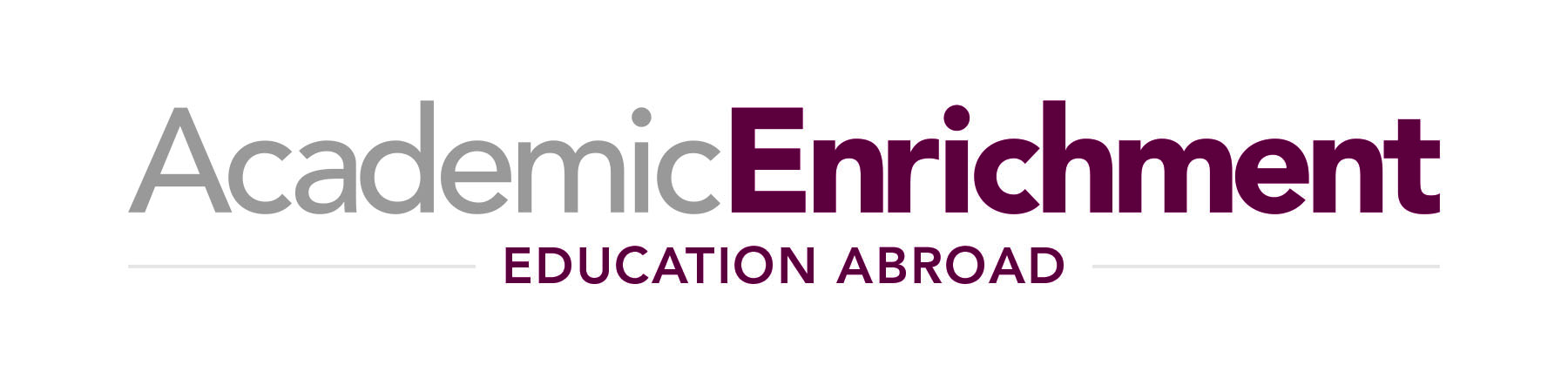 University of Montana — Academic Enrichment                          				Davidson Honors College 002    Missoula, MT 59812    Phone: 406-243-2278    Fax: 406-243-6194	    Email:studyabroad@umontana.edu Student Insurance Coverage FormName: __________________________ Birthdate: ____ /_____ /19_____ Gender: M/F Email: ______________________________________ Host Country: __________________   Please complete and return this form with a photocopy of your insurance identification card(s) to studyabroad@umontana.edu All students participating in UM-sponsored study abroad programs are required to maintain health and accident insurance coverage throughout the entire study abroad period. UM's minimum coverage requirements are as follows: • Medical Expense Benefit: $250,000 • Medical Evacuation: $150,000 • Repatriation: $15,000  For information on how to meet these requirements, please visit the student insurance page. This is to certify that I shall be covered by a health and accident insurance policy that meets the above minimum requirements for the duration of my stay abroad as a participant in the above-named program, and that I will be covered for travel to and from the study site. Insurance provided through (list all applicable policies):  Insurance company:________________________________ Policy Number:________________ Coverage Dates: from______________ through______________ Insurance company:________________________________ Policy Number:________________ Coverage Dates: from______________ through______________ If enrolling in the HTH policy, please provide the following information along with your payment (we accept cash, credit, check or money order made payable to the University of Montana):HTH Comprehensive policy Desired Dates of Coverage: from____________ through_____________ 		Applicant's Signature 						Date 		Parent/Guardian Signature (if student is under 18) 			Date